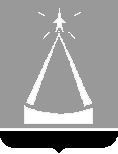 ГЛАВА ГОРОДСКОГО ОКРУГА ЛЫТКАРИНОМОСКОВСКОЙ ОБЛАСТИПОСТАНОВЛЕНИЕ16.05.2024  №  333-п г.о.ЛыткариноО внесении изменений в состав Комиссии по распределению земельных участков многодетным семьям, состоящим на учeте в городе Лыткарино в целях бесплатного предоставления в долевую собственность земельных участков и Порядок проведения процедуры распределения земельных участков многодетным семьям, состоящим на учете в городе Лыткарино в целях бесплатного предоставления в долевую собственность земельных участковВ соответствии с Законом Московской области от 01.06.2011 №73/2011-ОЗ «О бесплатном предоставлении земельных участков многодетным семьям в Московской области», учитывая распоряжение главы городского округа Лыткарино от 29.12.2023 №350-р «О наименовании», в целях обеспечения работы Комиссии по распределению земельных участков многодетным семьям, состоящим на учете в городе Лыткарино в целях бесплатного предоставления в долевую собственность земельных участков, созданной постановлением Главы города Лыткарино от 07.12.2015 №738-п, постановляю:  Наименование Комиссии по распределению земельных участков многодетным семьям, состоящим на учете в городе Лыткарино в целях бесплатного предоставления в долевую собственность земельных участков, созданной постановлением главы города Лыткарино от 07.12.2015 №738-п, изменить на «Комиссия по распределению земельных участков многодетным семьям, состоящим на учете в городском округе Лыткарино в целях бесплатного предоставления в долевую собственность земельных участков» (далее - Комиссия).Внести изменения в состав Комиссии, указанной в пункте 1 настоящего постановления, изложив его в редакции согласно приложению №1.Наименование Порядка проведения процедуры распределения земельных участков многодетным семьям, состоящим на учете в городе Лыткарино в целях бесплатного предоставления в долевую собственность земельных участков, утвержденного постановлением главы города Лыткарино от 07.12.2015 №738-п, изменить на «Порядок проведения процедуры распределения земельных участков многодетным семьям, состоящим на учете в городском округе Лыткарино в целях бесплатного предоставления в долевую собственность земельных участков» (далее - Порядок).Внести изменения в Порядок, указанный в пункте 3 настоящего постановления, изложив его в новой редакции согласно приложению №2.Пункты 1 и 2 постановления главы городского округа Лыткарино от 11.08.2023 №481-п «О внесении изменений в состав Комиссии по распределению земельных участков многодетным семьям, состоящим на учете в городском округе Лыткарино в целях бесплатного предоставления в долевую собственность земельных участков и Порядок проведения процедуры распределения земельных участков многодетным семьям, состоящим на учете в городском округе Лыткарино в целях бесплатного предоставления в долевую собственность земельных участков» признать утратившими силу.Комитету по управлению имуществом г.Лыткарино     обеспечить опубликование настоящего постановления в установленном порядке и размещение на официальном сайте городского округа Лыткарино в сети «Интернет».7. Контроль за исполнением настоящего постановления возложить на первого заместителя главы городского округа Лыткарино В.В. Шарова.  К.А. Кравцов   приложение №1    к постановлению главы городского округа Лыткарино                                                                                                                   от  16.05.2024 №  333-п  Состав Комиссии по распределению земельных участков многодетным семьям, состоящим на учете в городском округе Лыткарино в целях бесплатного предоставления в долевую собственность земельных участковприложение №2    к постановлению главы городского округа Лыткарино                                                                                                                   от  16.05.2024 №  333-п  Порядок проведения процедуры распределения земельных участков многодетным семьям, состоящим на учете в городском округе Лыткарино в целях бесплатного предоставления в долевую собственность земельных участковОбщие положенияПорядок проведения процедуры распределения земельных участков многодетным семьям, состоящим на учете в городском округе Лыткарино в целях бесплатного предоставления в долевую собственность земельных участков (далее - Порядок), разработан в целях реализации Закона Московской области от 01.06.2011 №73/2011-ОЗ «О бесплатном предоставлении земельных участков многодетным семьям в Московской области».Настоящим Порядком регулируется процедура распределения земельных участков между многодетными семьями, состоящими на учете в городском округе Лыткарино в целях бесплатного предоставления в долевую собственность земельных участков (далее - процедура распределения земельных участков).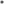 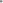 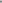 Комитет по управлению имуществом г.Лыткарино формирует перечень земель и (или) земельных участков для предоставления многодетным семьям (далее - Перечень земельных участков) и уведомляет многодетные семьи, состоящие на учете в целях предоставления земельных участков, об утверждении Перечня земель посредством его размещения на официальном сайте городского округа Лыткарино, а также информации о сроках и порядке предоставления многодетной семьей заявления о предоставлении земельного участка.Выбор земельного участка из Перечня земель осуществляется посредством проведения процедуры, указанной в пункте 1.2 настоящего Порядка.Полномочия по распределению земельных участков многодетным семьям возлагаются на Комиссию по распределению земельных участков многодетным семьям, состоящим на учете в городском округе Лыткарино в целях бесплатного предоставления в долевую собственность земельных участков (далее - Комиссия), состав которой утверждается постановлением главы городского округа Лыткарино.Ведение очереди многодетных семей, имеющих право на предоставление земельных участков2.1. Учет многодетных семей в целях предоставления земельных участков осуществляется Комитетом по управлению имуществом г.Лыткарино посредством ведения Регистра многодетных семей, имеющих право на предоставление земельных участков (далее - Регистр). 2.2. Формирование и ведение Регистра осуществляется путем последовательного внесения записей о многодетных семьях на основании соответствующего решения о постановке на учет, оформленного постановлением главы городского округа Лыткарино Московской области. Форма Регистра приведена в приложении № 1 к настоящему Порядку. 2.3. Порядковый номер очереди многодетной семьи в Регистре определяется моментом подачи заявления, по которому принято решение о постановке на учет в рамках предоставления муниципальной услуги «Постановка многодетных семей на учет в целях бесплатного предоставления земельных участков». 2.4. Ведение Регистра осуществляется в электронном виде. Обезличенный Регистр с учетом положений Федерального закона от 27.07.2006 №152-ФЗ «О персональных данных» размещается на официальном сайте городского округа Лыткарино Московской области в информационно-телекоммуникационной сети «Интернет» по мере внесения в него изменений.Порядок проведения процедуры распределения земельных участков многодетным семьямЗаседание Комиссии считается правомочным, если на нем присутствует более половины членов Комиссии.3.2. При наличии одного земельного участка он предлагается многодетной семье, стоящей на очереди первой. При наличии не менее двух земельных участков, предназначенных для предоставления многодетным семьям, их выбор многодетными семьями осуществляется посредством процедуры распределения земельных участков. Процедура распределения земельных участков является открытой.3.3. Информация о дате, времени и месте проведения процедуры распределения земельных участков, а также перечень земельных участков, в отношении которых будет проводиться распределение, размещаются на официальном сайте городского округа Лыткарино в сети «Интернет» не позднее чем за 30 календарных дней до даты проведения процедуры распределения земельных участков. 3.4. В течение 10 рабочих дней после публикации в СМИ информации о дате, времени и месте проведения процедуры распределения земельных участков Администрация городского округа Лыткарино направляет многодетным семьям в порядке очередности письма с уведомлениями о дате, времени и месте проведения процедуры распределения земельных участков. Информирование многодетных семей осуществляется любым способом, позволяющим подтвердить факт и дату получения информации. Многодетная семья считается надлежащим образом уведомленной при внесении соответствующей записи в реестр отправлений корреспонденции, информации на сайте «Почта России» (отслеживание почтовых отправлений) или отметки о получении письма при личном вручении.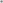 3.5. Семьи, не желающие участвовать в процедуре распределения земельных участков, вправе отказаться от участия путем подачи в Администрацию городского округа Лыткарино заявления об отказе не позднее чем за два дня до даты проведения процедуры распределения земельных участков (приложение №2 к Порядку). При этом право на предоставление земельного участка за ней сохраняется.В случае не поступления в установленный срок заявления об отказе многодетная семья считается выразившей согласие на участие в процедуре распределения земельных участков.3.6. Перед началом проведения процедуры распределения земельных участков секретарь Комиссии осуществляет регистрацию присутствующих законных представителей многодетных семей с указанием фамилии, имени, отчества, места жительства.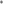 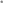 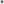 3.7. Проведение процедуры распределения земельных участков начинается с демонстрации графических материалов (схема с обозначением предлагаемых к распределению земельных участков) и необходимых пояснений по предлагаемым к распределению земельным участкам.3.8. Секретарь Комиссии готовит карточки, на лицевой стороне которых указаны номера земельных участков в соответствии с Перечнем земельных участков и графическими материалами. 3.9. Для выбора земельного участка участниками процедуры распределения земельных участков карточки раскладываются лицевой стороной вверх.3.10. К участию в процедуре распределения земельных участков многодетные семьи приглашаются секретарем Комиссии в порядке очередности постановки их на учет.Законный представитель многодетной семьи при необходимости повторно обозревает схему с обозначением предлагаемых к распределению земельных участков, выбирает карточку, оглашает указанный на ней номер участка и демонстрирует карточку членам Комиссии и иным присутствующим лицам.3.11. Результаты процедуры распределения земельных участков заносятся в протокол.3.12. После проведения процедуры распределения земельных участков в адрес многодетной семьи направляется уведомление, содержащее информацию о выбранном земельном участке, порядке оформления правоустанавливающих документов на земельный участок и сроке предоставления многодетной семьей заявления о предоставлении земельного участка посредством государственной информационной системы Московской области «Портал государственных и муниципальных услуг (функций) Московской области».3.13. По результатам проведенной процедуры распределения земельных участков многодетная семья обращается в Администрацию городского округа Лыткарино путем подачи заявления о предоставлении государственной услуги «Предоставление земельных участков, государственная собственность на которые не разграничена, в собственность бесплатно» через региональный портал государственных и муниципальных услуг Московской области.Заявление о предоставлении земельного участка в общую долевую собственность бесплатно должно быть подано многодетной семьей в течение 30 (тридцати) календарных дней после проведения процедуры распределения земельных участков.Глава городского округа Лыткарино принимает решение о предоставлении земельного участка многодетной семье и снятии ее с учета в целях предоставления земельного участка, оформленное постановлением главы в порядке, установленном законодательством.После издания постановления главы городского округа Лыткарино о предоставлении членам многодетной семьи в общую долевую собственность бесплатно земельного участка, многодетная семья исключается из Регистра многодетных семей, имеющих право на предоставление земельных участков.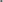 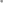 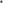 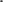 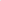 В случае отказа многодетной семьи от земельного участка, внесенного в протокол по результатам процедуры распределения земельных участков,  данный земельный участок предлагается к распределению при проведении следующей процедуры распределения земельных участков многодетным семьям, стоящим следующими по очередности постановки их на учет.3.14. Предоставление многодетным семьям земельных участков, не обеспеченных транспортной инфраструктурой и технической возможностью для технологического присоединения к электрическим сетям, допускается исключительно с письменного согласия многодетной семьи (обоих супругов, либо одиноких матери (отца), усыновителя, отчима (мачехи)) согласно приложению №3 к настоящему Порядку.3.15. Многодетные семьи, участвовавшие в процедуре распределения, но не подавшие в установленные сроки заявление, указанное в пункте 3.13 настоящего Порядка, считаются отказавшимися от предлагаемых земельных участков. При этом такие многодетные семьи не снимаются с очереди и приглашаются на последующую процедуру распределения земельных участков.3.16. В случае неявки уведомленных надлежащим образом многодетных семей (либо их представителя) на процедуру распределения земельных участков и отсутствия заявления с приложением документов, подтверждающих уважительность неявки (командировка, болезнь и пр.), многодетные семьи считаются отказавшимися от предлагаемых земельных участков. При этом такие многодетные семьи не снимаются с очереди и приглашаются на последующую процедуру распределения земельных участков.3.17. В случае, если после проведения процедуры распределения земельных участков земельные участки остаются невостребованными многодетными семьями, принявшими участие в процедуре распределения, они подлежат включению в Перечень земельных участков для следующей процедуры распределения земельных участков. приложение №1 к Порядку проведения процедуры распределения земельных участков многодетным семьям, состоящим на учете в городском округе Лыткарино в целях бесплатного предоставления в долевую собственность земельных участковприложение №2 к Порядку проведения процедуры распределения земельных участков многодетным семьям, состоящим на учете в городском округе Лыткарино в целях бесплатного предоставления в долевую собственность земельных участков Главе городского округа Лыткарино___________________________________                    от_________________________________                                                (Ф.И.О. заявителя)                               проживающего(ей) по адресу:__________                          ___________________________________                           телефон:____________________________                           эл.почта:____________________________ЗАЯВЛЕНИЕЯ(мы) ____________________________________________________________,                            (Ф.И.О. и Ф.И.О полностью)и члены моей многодетной семьи отказываемся от участия в процедуре распределения земельных участков, предназначенных для предоставления многодетным семьям, назначенной на _____________________ (указать дату  проведения распределения земельного участка), по причине:______________________________________________________________________________________________________________________________________Я (мы) и члены многодетной семьи даем согласие на обработку персональных данных в соответствии с Федеральным законом от 27.07.2006 №152-ФЗ «О персональных данных» на условиях и для целей, определенных политикой конфиденциальности.«____»    _________ 20___ г.                      Подпись (-и), Ф.И.О.приложение №3 к Порядку проведения процедуры распределения земельных участков многодетным семьям, состоящим на учете в городском округе Лыткарино в целях бесплатного предоставления в долевую собственность земельных участков Главе городского округа Лыткарино___________________________________                      от_________________________________                                                (Ф.И.О. заявителя)                               проживающего(ей) по адресу:__________                          ___________________________________                           телефон:____________________________                           эл.почта:____________________________                                        от_________________________________                                                (Ф.И.О. заявителя)                               проживающего(ей) по адресу:__________                          ___________________________________                           телефон:____________________________                           эл.почта:____________________________ЗАЯВЛЕНИЕЯ(мы) ____________________________________________________________,                            (Ф.И.О. и Ф.И.О полностью)и члены моей многодетной семьи настоящим подтверждаю(-ем), что члены многодетной семьи уведомлены о том, что на момент распределения земельный участок с кадастровым номером _____________ не обеспечен транспортной инфраструктурой и (или) технической возможностью для технологического присоединения к электрическим сетям, предусмотренные ст.4.3 Закона Московской области от 01.06.2011 №73/2011-ОЗ «О бесплатном предоставлении земельных участков многодетным семьям в Московской области». Настоящим заявлением подтверждаю(-ем) свое согласие на оформление правоустанавливающих документов на данный земельный участок.Я (мы) и члены многодетной семьи даем согласие на обработку персональных данных в соответствии с Федеральным законом от 27.07.2006 №152-ФЗ «О персональных данных» на условиях и для целей, определенных политикой конфиденциальности.«____»    _________ 20___ г.                      Подпись(-и), Ф.И.О.Шаров В.В.,  первый заместитель главы  городского округа Лыткарино- председатель Комиссии;Завьялова Е.С, заместитель главыгородского округа Лыткарино - управляющий делами - заместитель председателя Комиссии; члены Комиссии:Трещинкин В.С.- заместитель главы  городского округа ЛыткариноАзарова Е.И.- председатель Комитета  по управлению имуществом г.Лыткарино  Кузнецова А.В.- заместитель председателя - начальник отдела по вопросам земельных отношений Комитета  по управлению имуществом г.Лыткарино   (по согласованию)Холмогорова Е.П.- главный эксперт юридического отдела Администрации городского округа Лыткариносекретарь комиссииБинявская И.С.- консультант отдела по вопросам земельных отношений Комитета по управлению имуществом г.Лыткарино (по согласованию)Регистр многодетных семей, имеющих право на предоставление земельных участковРегистр многодетных семей, имеющих право на предоставление земельных участковРегистр многодетных семей, имеющих право на предоставление земельных участков№ очередиДата подачи заявленияНомер и дата постановления главы городского округа Лыткарино о постановке многодетной семьи на учет в целях предоставления земельного участка